Exemplos de “Fenômenos de transporte”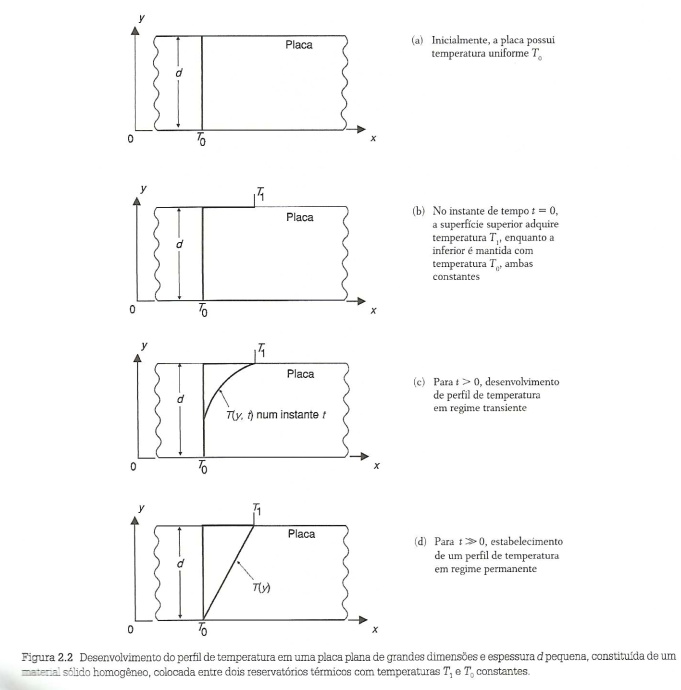 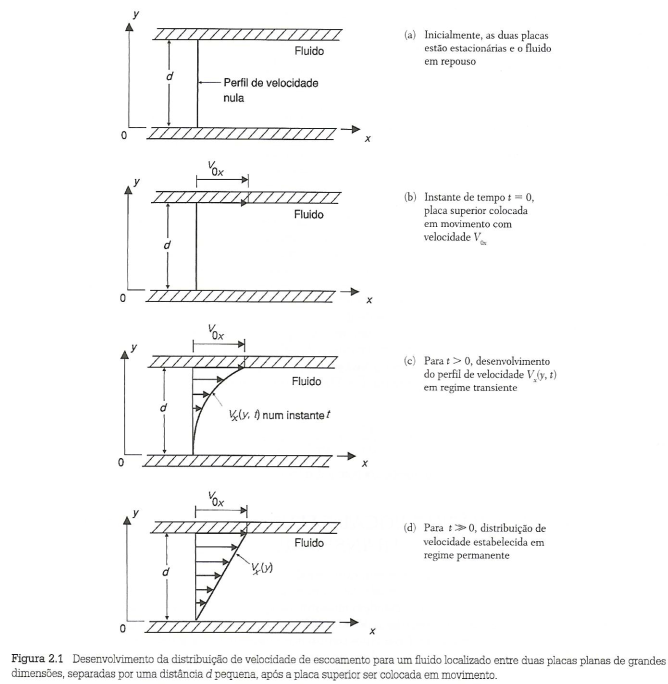 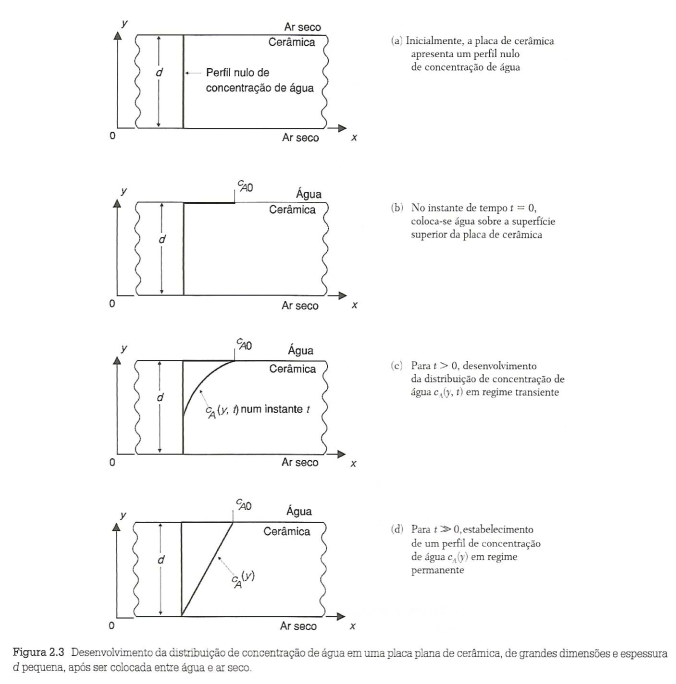 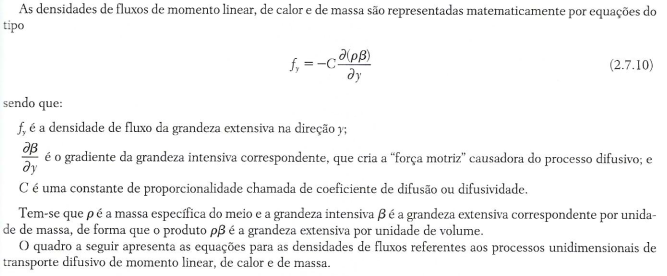 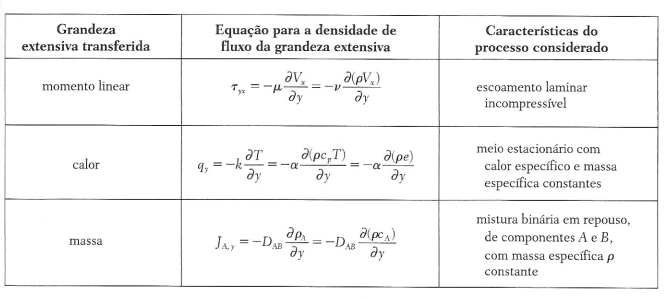 